BULLITT EAST HIGH SCHOOL                    PARKING PERMIT APPLICATION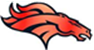                                        PERMIT #____________				CO-OP/UPS/JCTC ____________NAME_______________________________________________________  CELL PHONE#____________________________________ADDRESS___________________________________________________________________________________ GRADE___________MAKE OF CAR______________________________ MODEL OF CAR________________________ COLOR OF CAR_________________LICENSE PLATE #______________________________ DRIVER’S LICENSE #________________________________________________PARKING GUIDELINES (Please read thoroughly)Parking on campus is a privilege, not a right, and is by permit only.  Any vehicle found on campus without a valid parking pass is subject to being towed at the owner’s expense. Permit Availability:Parking on campus is limited – Completing this application does NOT guarantee a parking spot.  (We have approx. 700 students eligible to drive, and only 250ish parking spaces available.)Permits are issued first to students with a valid (full or restricted) driver’s license.  Students with permits may be placed on a waiting list IF they are expected to receive their restricted license during the school year.  Purchase RequirementsAt time of purchase, students must have fewer than 10 unexcused absences and/or tardies from previous school year. Please bring the following items:Fully completed parking permit applicationCopy of valid (restricted or full) Kentucky operator’s licenseProof of insurance$25 non-refundable fee (Checks made out to BEHS) _______________________________________________________________________________________________________________________________________KEEPING YOUR PARKING PERMIT (Please read thoroughly.  No refunds will be given for loss of permit.)Attendance GuidelinesStudents who acquire 3 unexcused tardies to school will have their permit suspended for 30 days.  For every 3 unexcused tardies following the initial suspension, another 30 day suspension will go into effect.   Students who accumulate 9 unexcused absences or 9 unexcused tardies will lose their parking privileges completely. Behavioral Guidelines:   Parking permits must be visible on rearview mirror at all times.  Replacement cost of lost permits is $5.00.Parking tags are non-transferable.  No student can lend or sell their parking tag to another student.  Doing so will result in loss of parking privileges for both parties.  Students with serious disciplinary infractions (i.e. suspensions for drugs/alcohol, fighting, weapons possession, etc.), or cumulative disciplinary infractions will lose parking permit and privileges.  Parking may be suspended for any tobacco/E-cig/vape/chewing tobacco violation as determined by administration.  Parking privileges may be revoked, assigned or reassigned for any reason deemed necessary by school administration. (Including vehicle accessories, signage, etc. deemed offensive, obscene or a disruption to the educational process. Students are not permitted to wait in their car prior to school in the mornings.  Once on school grounds, students must exit the vehicle immediately and enter the building.Safety Guidelines: BCPS School buses entering/exiting campus and pedestrians MUST have priority at all times!  No exceptions!All Kentucky traffic/safety codes and laws apply on school property. Failure to abide by these codes or any behavior deemed dangerous, irresponsible or reckless will result in loss of parking privileges and permit. Student drivers must notify administration immediately of any changes in vehicle information such as make, model, license plate number and insurance to prevent ticketing or towing.BCPS Student Safety Officials, Police K9 Units and/or Administrators will conduct random vehicle checks that may result in vehicle searches if there is suspicion that a BCPS policy has been violated.  Contents of any vehicle may be retained by school/district administrators or law enforcement officials and used as evidence in any school, district and/or court disciplinary proceedings.  Students are not allowed access to their vehicles for any reason during these checks unless their presence is requested by administrators or officials.  This includes leaving the premises for work, off-campus classes, appointments, etc.  Absolutely no exceptions!The Bullitt County Board of Education, BEHS, nor school officials are to be considered liable for vandalism, theft, damage, nor any other problems that may occur while parked on campus.  The parking tag only reserves a space for the parking privilege and does not cover insurance claims. In the event of an accident on campus, students can obtain a Civilian Traffic Collision Report Form from the office or the Kentucky State Police website.  Non-injury accidents do not require Police Officer assistance.By signing below, we acknowledge that we have thoroughly read, understand and agree to comply with all guidelines for student parking and driving privileges; and we agree to accept responsibility for all actions that may result in fines, search, towing or loss of privileges.  **Parent/Guardian must sign, even if student is 18 years old.  Exceptions must be pre-approved by administration.**___________________________________________			_________________________________________________Student Name (PRINT)	                             			Student Signature		                                  Date
___________________________________________			_________________________________________________Parent/Guardian Name (PRINT)	                             			 Parent/Guardian Signature                                             Date